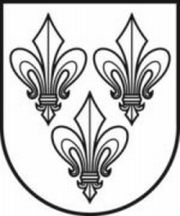 JURBARKO RAJONO SAVIVALDYBĖS TARYBAVadovaudamasi Lietuvos Respublikos vietos savivaldos įstatymo 6 straipsnio 13 ir 24 punktais, Lietuvos Respublikos valstybės ir savivaldybių turto valdymo, naudojimo ir disponavimo juo įstatymo 6 straipsnio 2 punktu ir atsižvelgdama į Lietuvos nacionalinės Martyno Mažvydo bibliotekos 2021 m. gruodžio 13 d. raštą Nr. SD-21-731 ,,Dėl sutikimo perimti valstybės turtą“, Jurbarko rajono savivaldybės taryba n u s p r e n d ž i a:1. Sutikti valstybei nuosavybės teise priklausantį ir šiuo metu Lietuvos nacionalinės Martyno Mažvydo bibliotekos patikėjimo teise valdomą turtą, kurio finansavimo šaltinis – valstybės biudžeto lėšos ir Europos Sąjungos (finansinė parama), perimti Jurbarko rajono savivaldybės nuosavybėn savarankiškosioms savivaldybės funkcijoms įgyvendinti (gyventojų bendrosios kultūros ugdymas ir etnokultūros puoselėjimas (dalyvavimas kultūros plėtros projektuose, muziejų, teatrų, kultūros centrų ir kitų kultūros įstaigų steigimas, reorganizavimas, pertvarkymas, likvidavimas ir jų veiklos priežiūra, savivaldybių viešųjų bibliotekų steigimas, reorganizavimas, pertvarkymas ir jų veiklos priežiūra) pagal priedą (pridedamas).2. Perduoti perėmus savivaldybės nuosavybėn šio sprendimo 1 punkte nurodytą turtą Jurbarko rajono savivaldybės viešajai bibliotekai patikėjimo teise valdyti, naudoti ir disponuoti juo tik savivaldybės viešosios bibliotekos veiklai, plėtojant viešosios interneto prieigos paslaugų teikimą. 3. Įgalioti Jurbarko rajono savivaldybės administracijos direktorių savivaldybės vardu pasirašyti su šio sprendimo 1 punkte nurodyto turto priėmimu ir perdavimu susijusius dokumentus.	Šis sprendimas per vieną mėnesį nuo paskelbimo arba įteikimo suinteresuotai šaliai dienos gali būti skundžiamas Lietuvos administracinių ginčų komisijos Kauno apygardos skyriui (adresu: Laisvės al. 36, Kaunas) Lietuvos Respublikos ikiteisminio administracinių ginčų nagrinėjimo tvarkos įstatymo nustatyta tvarka arba Regionų apygardos administracinio teismo Kauno rūmams (A. Mickevičiaus g. 8A, Kaunas) Lietuvos Respublikos administracinių bylų teisenos įstatymo nustatyta tvarka.Jurbarko rajono savivaldybės tarybos2022 m. sausio 27 d. sprendimo Nr. T2-15priedasJURBARKO RAJONO SAVIVALDYBĖS NUOSAVYBĖN PERDUODAMO ILGALAIKIO IR TRUMPALAIKIO MATERIALIOJO BEI NEMATERIALIOJO TURTO SĄRAŠAS_________________SPRENDIMASDĖL SUTIKIMO PERIMTI VALSTYBĖS TURTĄ IR JO PERDAVIMO JURBARKO RAJONO SAVIVALDYBĖS VIEŠAJAI BIBLIOTEKAI2022 m. sausio 27 d. Nr. T2-15JurbarkasSavivaldybės merasSkirmantas MockevičiusEil. Nr.Perduodamo turto pavadinimasKiekis vnt.Vieneto įsigijimo vertė (eurais)Bendralikutinėvertė 2021 m. lapkričio 24 d.(eurais )Ilgalaikis materialusis turtasIlgalaikis materialusis turtas1.Stacionarusis kompiuteris Dell OptiPlex 7470 AiO15909,9213 648,802.Stacionarusis kompiuteris HP ProOne 440 G617804,6513 679,053.Televizorius TCL 65EP6402571,121 142,244.Maršrutizatorius B tipo7817,965 725,725.Maršrutizatorius FortiWiFi-60E FWF-60E-BDL-900-3691 536,7013 830,306.Apsauginės gaisrinės signalizacijos komplektas5693,243 466,206.Apsauginės gaisrinės signalizacijos komplektas4693,252 773,007.Brailio rašto spausdintuvas „VP Delta 2“ su programine įranga17 190,007 190,008.Skaitymo balsu įrenginys „Bruno“11 522,501 522,50Nematerialusis turtasNematerialusis turtas9.Balso sintezatoriaus programinė įranga, Freedom Scientific, JAWS 11 415,001 415,00Trumpalaikis materialusis turtasTrumpalaikis materialusis turtas10.Multifunkcinis spausdintuvas OKI MB492dn7242,001 694,0011.Projektorius InFocus IN119 HDG5477,952 389,7512.Multifunkcinis spausdintuvas Xerox WC3335V_DNI9363,003 267,0013.Projektorius Acer H6531BD8445,283 562,2414.Televizorius TCL 55P6151417,45417,4515.Brailio rašto puslapių susegėjas, Followes Quasar TM+5001278,00278,0016.Įlaminavimo įrenginys Followes VenusTM2 125 su „Insta Heat“ ir „AutoSense“ technologijomis1320,00320,0017.Valdymo klaviatūros rakinama dėžutė714,52101,6418.Belaidis judesio jutiklis734,85243,9519.Belaidis dūmų jutiklis263,89127,7820.Viešinimo stendas918,03 162,2721.A2 viešinimo stendas1515,61234,15Iš viso:13477 191,04